Cómo pueden ayudar en los quehaceres de casa los niñosQué pueden hacer en casa los niños según la edad que tengan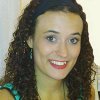 María José RoldánMaestra y Psicopedagoga22 de septiembre de 2014Los niños deben y pueden colaborar en las tareas del hogar desde jovenes. Desde que tienen por lo menos dos años es cuando empiezan a mostrar interés en ayudar a los quehaceres porque se sienten con la capacidad suficiente para hacerlo.Cómo potenciar la responsabilidad en los niños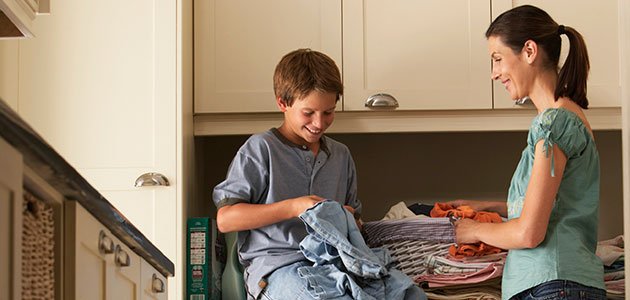 Cómo pueden colaborar en casa los niños de dos y tres años:- Recoger los juguetes de su habitación y ponerlos en su baúl de forma muy simple y divertida. - Poner los pañales (diapers) en la basura o la ropa sucia en el cesto (basket). Ayudar a separar los calcetines.- Dar de comer a una mascota. Regar las plantas.- Vestirse solo. Ir al baño solito.- Retirar su plato de la mesa y ponerlo en la cocina.Cómo pueden colaborar en casa los niños de cuatro y cinco años:- Ayudar a poner y quitar la mesa. Ayudarte en la cocina con las tareas fáciles.- Ayudarte a hacer su cama y recoger su habitación.- Ayudarte a doblar toallas.- Barrer.- Ayudar en hacer las compras y poner las cosas en su sitio.Cómo pueden colaborar en casa los niños de seis y siete años:- Recoger sus juguetes sin ayuda. Ordenar el cuarto. - Regar las plantas.- Doblar calcetines.- Ayudarte a lavar los platos.Cómo pueden colaborar en casa los niños de ocho a diez años:- Lavar los platos.- Hacer su cama solo.- Limpiar (barrer, quitar el polvo, tener ordenada su habitación, etc.)Cómo pueden colaborar en casa los niños de diez a doce años:- Lavar la ropa.- Cocinar comidas simples en la cocina.- Limpiar sin supervisión.- Sacar la basura.Diccionario con frases útiles: Tareas del hogar = quehaceres 			sin = opuesto de “con” Por lo menos = at least 				baúl = caja/caja para organizar las cosas 		Se sienten = feel 				potenciar = to develop Recoger = ordenar/organizarSolo = aloneJuguetes = toysParte AAntes de leer1. ¿Cuáles son los quehaceres que deben (should) hacer los niños de 4-5 años?2. ¿Cuáles son los quehaceres que deben (should) hacer los niños de 6-7 años?3. ¿Cuáles son los quehaceres que deben (should) hacer los niños de 8-10 años?4. ¿Cuáles son los quehaceres que deben (should) hacer los niños de 10-12 años?5. What were some chores you used to do as a child?6. Skim the passage for familiar words, phrases and headings. Make an educated guess about the meaning of the passage. Interacción guiada7. La idea principal de la lectura es 	a. Los niños pueden ayudar con los quehaceres en casa. 	b. Los padres tienen que cuidar a los niños en casa. 	C. Los niños de 5-6 años pueden limpiar el cuarto y hacer la cama. 	d. Cómo pueden ayudar los niños en casa y los quehaceres para potenciar la responsabilidad. 8. ¿Desde que edad se sienten cómodos los niños para ayudar en casa?	a. 2 años 	b. 4 años	c. 3 años	d. 5 años9. Según la lectura, los quehaceres para niños pueden….. 	a. ayudar desarrollar (develop) las habilidades de los niños 	b. ayudar el interés en las matemáticas  	c. crear (create) oportunidades para tener más dinero 	d. crear más interés en las relaciones con la familia 10. ¿Cómo es el tono de la lectura? 	a. informar 	b. comer	c. negociar 	d. colaborar 11. Completa la tabla con los quehaceres que deben (should) hacer los niños de cada edad (age) según la lectura. 12. Based on the reading and the table put a check in the box that corresponds to what age they recommend for that chore. 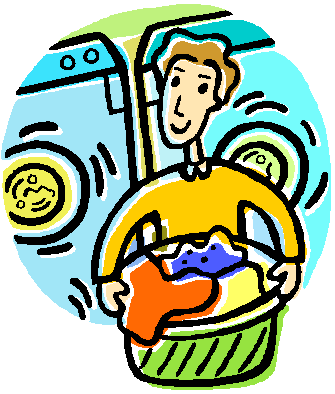 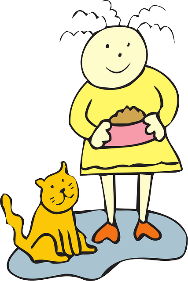 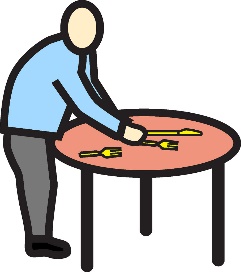 1. 					2.                                                                3.                     2-3 años     4-5 años   8-10 años		6-7 años     4-5 años	10-12 años     6-7 años     2-3 años         8-10 años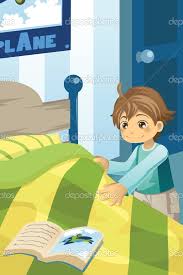 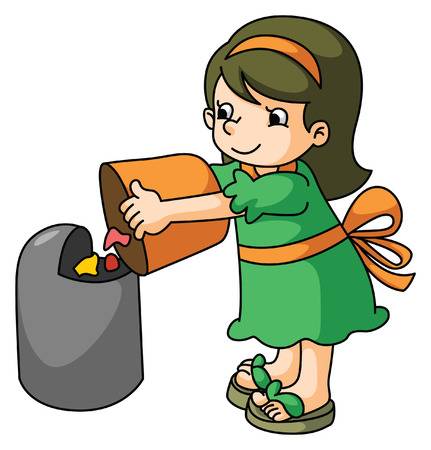 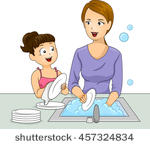 4. 6-7 años     2-3 años   4-5 años	5.  2-3 años     8-10 años      6-7 años    6.  8-10 años   2-3 años  10-12 años Asimilación Escribe una carta (letter) formal a tu amigo para explicar los quehaceres que tienes que hacer en casa y preguntar a su amigo que tiene que hacer. Es necesario incluir los siguientes aspectos:¿Cuáles son los quehaceres tienes que hacer tú en casa? ¿Las personas en tu familia tienen responsabilidades de hacer los quehaceres, sí o no? ¿Hay unas personas que no tienen nada que hacer? ¿Tienes hermanos-as que tienen que ayudar en casa? ¿Cuántos años tienen los hermanos o hermanas? Hacer 3 preguntas (???) a su amigo. Es necesario hacer la carta formal con todos los aspectos de cartas profesionales. 2-3 años4-5 años6-7 años8-10 años10-12 años